Муниципальное бюджетное общеобразовательное учреждение«Туруханская средняя школа № 1»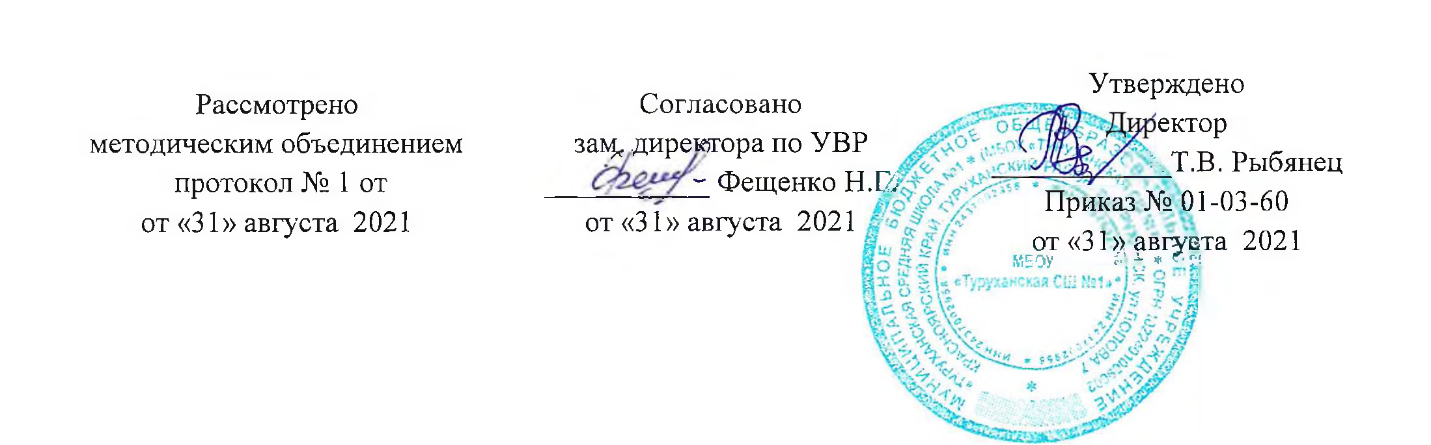 Рабочая программа по          МУЗЫКЕ            в8     классе(наименование учебного курса, предмета, дисциплины)                                                                            Рыженков Д.В.                                                                                                                    ФИО учителя разработчика
2020 – 2021 г.Пояснительная записка.Настоящая рабочая  программа по музыке для 8  класса составлена на основе Федерального компонента государственного образовательного стандарта основного общего образования по музыке с опорой на примерные программы основного общего образования и допущенной Министерством образования Российской Федерации программы для общеобразовательных учреждений «Музыка. 5-8 классы», авторы В.В. Алеев, Т.И. Науменко, Т.Н. Кичак (2-е изд., стереотип. – М.: Дрофа, 2004) Программа детализирует и раскрывает содержание стандарта, определяет общую стратегию обучения, воспитания и развития учащихся средствами учебного предмета всоответствии с целями изучения музыки, которые определены стандартом.Общая характеристика учебного предметаВторая ступень музыкального образования логически развивает идею начальной школы – становление основ музыкальной культуры учащихся. Музыкальное образование  в основной школе способствует формированию у учащихся эстетического чувства, сознания, потребностей, вкуса, ощущения и осознания красоты и гармонии в музыкальном искусстве и жизни. Изучение предмета «Музыка» направлено на расширение опыта эмоционально-ценностного отношения к произведениям искусства, опыта музыкально-творческой деятельности, на углубление знаний, умений и навыков, приобретённых в начальной школе в процессе занятий музыкой. Особое значение в основной школе приобретает развитие индивидуально-личностного отношения учащихся к музыке, музыкального мышления, формирование представления о музыке как виде искусства, раскрытие целостной музыкальной картины мира, воспитание потребности в музыкальном самообразовании.О внесении  дополнений в рабочие программы в связи с письмом Министерства просвещения РФ от 9 октября 2020 г. № ГД-1730/03 “О рекомендациях по корректировке образовательных программ”. При внесении изменений в Программы в части расширения использования различных образовательных технологий на основании части 2 статьи 13 Федерального закона N 273-ФЗ следует учесть особенности применения дистанционных образовательных технологий и электронного обучения в соответствии с приказом Министерства образования и науки Российской Федерации от 23 августа 2017 г. N 816 "Об утверждении Порядка применения организациями, осуществляющими образовательную деятельность, электронного обучения, дистанционных образовательных технологий при реализации образовательных программ" и приказами Министерства просвещения Российской Федерации от 17 марта 2020 г. N 103 "Об утверждении временного порядка сопровождения реализации образовательных программ начального общего, основного общего, среднего общего образования, образовательных программ среднего профессионального образования и дополнительных общеобразовательных программ с применением электронного обучения и дистанционных образовательных технологий"; от 17 марта 2020 N 104 "Об организации образовательной деятельности в организациях, реализующих образовательные программы начального общего, основного общего и среднего общего образования, образовательные программы среднего профессионального образования, соответствующего дополнительного профессионального образования и дополнительные общеобразовательные программы, в условиях распространения новой коронавирусной инфекции на территории Российской Федерации".В период пандемии применяются в обучении электронные образовательные и дистанционно образовательные ресурсы.  Основными элементами системы ЭО и ДОТ являются: образовательные онлайн-платформы: Российская электронная школа, Учи.Ру, Фоксфорд, «ЯКласс» и другие ; цифровые образовательные ресурсы, размещенные на образовательных сайтах:  видеоконференции; вебинары; skype – общение; e-mail; облачные сервисы; электронные носители мультимедийных приложений:    к учебникам; электронные пособия, разработанные с учетом требований законодательства РФ об образовательной деятельности.Цель программы: формирование музыкальной культуры учащихся как неотъемлемой части духовной культуры.Задачи:- научить школьников воспринимать музыку как неотъемлемую часть жизни каждого человека;- научить находить взаимодействия между музыкой и другими видами художественной деятельности на основе вновь приобретённых знаний;- развивать интерес к музыке через творческое самовыражение, проявляющееся в размышлениях о музыке, собственном творчестве;- воспитывать эмоциональную отзывчивость к музыкальным явлениям, потребность в музыкальных переживаниях;- воспитывать культуру мышления и речи.В  8 классе в соответствии с предложенной программой реализуется содержание по теме «Традиции и современность в музыке», которая раскрывается в двух крупных разделах – «О традиции в музыке», «мир человеческих чувств». Тематическое построение предполагает знакомство школьников с сказочно-мифологическими сюжетами, миром человеческих чувств, миром духовной музыки и современностью в музыке. Данная тема предусматривает изучение музыки «в единстве с тем, что её рождает и окружает: с жизнью, природой, обычаями, верованиями, стихами,  сказками, дворцами, храмами, картинами и многим-многим другим». Кроме того, она призвана научить наблюдать, сравнивать, сопоставлять, видеть большое в малом, находить приметы  одного явления в другом и тем самым подтверждать их глубинную взаимосвязь.Основной методологической характеристикой программы является комплексность, вбирающая в себя ряд общенаучных и педагогических методов и подходов. Среди них следующие методы:- метод художественного, нравственно-эстетического познания музыки;- метод эмоциональной драматургии;- метод интонационно-стилевого постижения музыки;- метод художественного контекста;- метод создания «композиций»;- метод междисциплинарных взаимодействий;- метод проблемного обучения.При реализации содержания программы основными видами практической деятельности на уроке являются: I – слушание музыки, II – выполнение проблемно-творческих заданий, III – хоровое пение. Организация видов деятельности предполагает участие всех компонентов учебно-методического комплекта – учебника, дневника музыкальных наблюдений, музыкальной фонохрестоматии, каждый из видов деятельности непременно соотносится с содержанием учебника.- Музыка. 8 класс: Учебник для общеобразовательных учреждений / Т.И. Науменко, В.В. Алеев. –12-е изд., – М.: Дрофа, 2013г.-Музыка. 8 класс. Фонохрестоматия. Музыкальный материал программы составляют: произведения академических жанров – инструментальные пьесы, романсы, хоровая музыка, фрагменты из опер, балетов, симфоний, концертов, а также многочисленный песенный репертуар, состоящий из народных песен, вокальных обработок классических вокальных и инструментальных произведений, произведений хоровой музыки, популярных детских песен. Богатство идейно-художественного содержания и сложность музыкальной формы музыки, звучащей на уроках в 8 классе, должны непрерывно возрастать. Художественный и жизненный кругозор восьмиклассников должны расширяться. Разные искусства должны восприниматься восьмиклассниками как связанные общими корнями ветви единой художественной культуры, изучение которой предстоит учащимся в старших классах.      Межпредметные связи просматриваются через  взаимодействия музыки с:- литературой- изобразительным искусством (жанровые разновидности – портрет, пейзаж; общие понятия для музыки и   живописи – пространство, контраст, нюанс, музыкальная краска);- историей (изучение древнегреческой мифологии);- мировой художественной культурой (особенности художественного направления «импрессионизм»);-  русским языком (воспитание культуры речи через чтение и воспроизведение текста; формирование культуры анализа текста на примере приёма «описание»);- природоведением (многократное акцентирование связи музыки с окружающим миром, природой).Контроль осуществляется в следующих видах: - входной, текущий, тематический, итоговый.Формы контроля:- самостоятельная работа; устный опрос; взаимоопрос; синквейн; цифровой диктант; тест.Промежуточная аттестация проводится в соответствии с Уставом образовательного учреждения в форме теста.Программа рассчитана на 34 часа - 1 раз в неделю; в том числе контрольных работ - 4.№датаТема урокаТип урокаЭлементы содержанияТребования к уровню достиженийЗУНКонтрольно-оценочнаядеятельностьКонтрольно-оценочнаядеятельностьИКТ средствообучения№датаТема урокаТип урокаЭлементы содержанияТребования к уровню достиженийЗУНвидформа8 КЛАСС   Тема года «ТРАДИЦИЯ И СОВРЕМЕННОСТЬ В МУЗЫКЕ» 1 четверть8 КЛАСС   Тема года «ТРАДИЦИЯ И СОВРЕМЕННОСТЬ В МУЗЫКЕ» 1 четверть8 КЛАСС   Тема года «ТРАДИЦИЯ И СОВРЕМЕННОСТЬ В МУЗЫКЕ» 1 четверть8 КЛАСС   Тема года «ТРАДИЦИЯ И СОВРЕМЕННОСТЬ В МУЗЫКЕ» 1 четверть8 КЛАСС   Тема года «ТРАДИЦИЯ И СОВРЕМЕННОСТЬ В МУЗЫКЕ» 1 четверть8 КЛАСС   Тема года «ТРАДИЦИЯ И СОВРЕМЕННОСТЬ В МУЗЫКЕ» 1 четверть8 КЛАСС   Тема года «ТРАДИЦИЯ И СОВРЕМЕННОСТЬ В МУЗЫКЕ» 1 четверть8 КЛАСС   Тема года «ТРАДИЦИЯ И СОВРЕМЕННОСТЬ В МУЗЫКЕ» 1 четверть1Музыка «старая» и «новая»(1 ч)Урок изучения и первичного закрепления новых знанийГлавная тема года — «Традиция и современность в музыке»; ее осмысление сквозь призму вечных тем. Три направления, три вечные темы, связанные с фольклорно-мифологическими источниками, религиозными исканиями, проблемами человеческих чувстви взаимоотношениями.Понимание «старой» и «новой» музыки с точки зрения вечной актуальности великих музыкальных произведений для всехвремен и поколений.Музыкальный материал:А. Островский, стихи О. Острового.Песня остается с человеком (пение)1. Размышлять о значениимузыкального искусства в жизнисовременного человека (с учетом            2. Рассуждать о специфике воплощения духовного опыта человечествав музыкальном искусстве (с учетомкритериев, представленных в учебнике)ВходнойБеседапение2Настоящая музыка не бывает«старой» (1 ч)Урок - беседаТрадиции и новаторство в деятельности человека. Относительность понятий «старое»и «новое» применительно к искусству (на примере сравнения музыкальных произведений — пьесы X.Родриго «Пастораль» и финала Концерта № 4 для гобоя с оркестром Л. А. Лебрена).Музыкальный материал:Х. Родриго. Пастораль (слушание);Л. А. Лебрен. Концерт № 4 для гобоя с оркестром. III часть. Фрагмент (слушание);Т. Хренников, стихи М.Матусовского.Московские окна (пение)1. Осваивать отдельные образцы,характерные черты западноевропейской музыки разных эпох.2. Сравнивать по характерным признакам (интонации, мелодии, гармонии, ритму, форме) музыку отдельных композиторов прошлого и современности (с учетом критериев, представленных в учебнике).3. Находить ассоциативные связимежду художественными образамимузыки и изобразительного искусства.4. Сотрудничать со сверстникамив процессе коллективного обсуждения вопросов учебникатекущийСлушаниеМузыкально-творческое заданиебеседапениеО традиции в музыкеО традиции в музыкеО традиции в музыкеО традиции в музыкеО традиции в музыкеО традиции в музыкеО традиции в музыкеО традиции в музыке33. Живая силатрадиции (1 ч)комбинированныйТрадиция как хранитель памяти и культуры человечества. Летописи и предания «старинных» людей. Образ летописца Пимена в опере М.Мусоргского «Борис Годунов».Художественный материал:Л и т е р а т у р а А. Пушкин. Борис Годунов. Фрагмент.Ж и в о п и с ьИ. Билибин. Келья вЧудовоммонастыре.Эскиз декорации к первой картине I действия оперы М.Мусоргского «Борис Годунов».М у з ы к аМ. М.Мусоргский. Монолог Пимена. Из оперы «Борис Годунов». I действие (слушание);Ю. Чичков, стихи К. Ибряева. Наш школьная страна (пение)1. Рассуждать о роли и значениихудожественно-исторических традиций в произведениях искусства(с учетом критериев, представленных в учебнике).2. Оценивать музыкальные произведения с позиции красоты и правды.3. Воспринимать музыкальные произведения с точки зрения единстваи средств выражения.4. Наблюдать за развитием одногообраза в музыкетекущийСлушаниеМузыкально-творческое заданиебеседапениеВидеофрагментМ. М.Мусоргский. Монолог Пимена. Из оперы «Борис Годунов». I действиВечные темы в искусстве СКАЗОЧНО-МИФОЛОГИЧЕСКИЕ ТЕМЫ (6 ч)Вечные темы в искусстве СКАЗОЧНО-МИФОЛОГИЧЕСКИЕ ТЕМЫ (6 ч)Вечные темы в искусстве СКАЗОЧНО-МИФОЛОГИЧЕСКИЕ ТЕМЫ (6 ч)Вечные темы в искусстве СКАЗОЧНО-МИФОЛОГИЧЕСКИЕ ТЕМЫ (6 ч)Вечные темы в искусстве СКАЗОЧНО-МИФОЛОГИЧЕСКИЕ ТЕМЫ (6 ч)Вечные темы в искусстве СКАЗОЧНО-МИФОЛОГИЧЕСКИЕ ТЕМЫ (6 ч)Вечные темы в искусстве СКАЗОЧНО-МИФОЛОГИЧЕСКИЕ ТЕМЫ (6 ч)Вечные темы в искусстве СКАЗОЧНО-МИФОЛОГИЧЕСКИЕ ТЕМЫ (6 ч)4Искусство начинается с мифа(1 ч)Урок-беседаСказка и миф как вечные источники искусства. Единение души человека с душой природы в легендах, мифах, сказках.Музыкальный материал:Н. Римский-Корсаков. Протяжная песня Садко «Ой ты, темная дубравушка».Из оперы «Садко» (слушание);Я. Дубравин, стихи В. Суслова.Песня о земной красоте (пение)1.Понимать роль мифологии в сохранении и развитии общей культуры народов.2. Воспринимать и выявлятьвнешние связи между музыкойи окружающим миромприроды.3. Осваивать отдельные образцы русской классической музыкальнойшколытекущийСлушаниеМузыкально-творческое заданиебеседапениевидеофрагментН. Римский-Корсаков. Протяжная песня Садко «Ой ты, темная дубравушка».Из оперы «Садко»5Мир сказочноймифологии: опера Н. Римского-Корсакова«Снегурочка»(1 ч)Урок изучения и первичного закрепления новых знанийСочетание реального и вымышленного в опере Н. Римского-Корсакова «Снегурочка».Влияние сказочно мифологической темына музыкальный язык оперы.Музыкальный материал:Н. Римский-Корсаков. Сцена Весны с птицами. Вступление к опере «Снегурочка» (слушание);И. Сохадзе, стихи Л. Фоменко. Добрая фея (пение)1. Эмоционально воспринимать мифопоэтическое творчество во всем его многообразии.2. Воспринимать и оценивать музыкальные произведения с точки зрения единства содержания и средств выражения.3. Понимать характерные особенности музыкального языка.4. Осваивать стилевые черты русской классической музыкальнойшколытекущийСлушаниеМузыкально-творческое заданиебеседапениевидеофрагментН. Римский-Корсаков. Сцена Весны с птицами. Вступление к опере «Снегурочка»6Языческая Русьв «Весне священной» И. Стравинского (1 ч)Урок изучения и первичного закрепления новых знанийОсобенности тем и образов в музыке начала XX века. Воплощение образа языческой Руси в балете И. Стравинского «Весна священная» (синтез прошлого и настоящего, культтанца как символа энергии жизни, могучая стихия ритма).Музыкальный материал:И. Стравинский. Весенние гадания, Пляски щеголих. Из балета «Весна священная» (слушание);Л. Квинт, стихи В. Кострова. Здравствуй, мир (пение)1. Исследовать разнообразие музыки XX века.2. Осознавать интонационно-образные, жанровые, стилевые основы музыки XX века (с учетом критериев, представленных в учебнике).3. Воспринимать и оцениватьмузыкальные произведения с точкизрения единства содержанияи формы.4. Осознавать и рассказывать о влиянии музыки на человека.5. Понимать характерные особенности музыкального языкатекущийСлушаниеМузыкально-творческое заданиебеседапениевидеофрагментИ. Стравинский. Весенние гадания, Пляски щеголих. Из балета «Весна священная7«Благословляю вас, леса...»(2 ч) 1-й чУрок изучения и первичного закрепления новых знанийК. Дебюсси. «Послеполуденный отдых Фавна»: поэма радости, света и языческой неги.Утонченность выразительно-изобразительных характеристик музыкального образапроизведения.Романс П. Чайковского на стихи А. Толстого«Благословляю вас, леса...» — гимн восторженного единения человека и природы, человека и всего человечества.Музыкальный материал:К. Дебюсси. Послеполуденный отдых фавна. Фрагмент (слушание);П. Чайковский, стихи А. Толстого. Благословляю вас, леса... (слушание);В. Чернышев, стихи Р.Рождественского. Этот большой мир. Из кинофильма«Москва — Кассиопея» (пение)В. Ребиков, стихи А. Пушкина. Румяной зарею покрылся восток... (пение)1. Эмоционально воспринимать мифопоэтическое творчество во всем его многообразии.2. Осознавать интонационно-образные, жанровые, стилевые особенности изучаемой музыки.3. Воспринимать и оценивать музыкальные произведения с точки зрения единства содержания и средств выражения.4. Осознавать и рассказывать о влиянии музыки на человека.5. Понимать характерные особенности музыкального языка.6. Осваивать отдельные образцы,характерные черты западноевропейской музыки разных эпох (стиль импрессионизма).7. Понимать характерные чертымузыки П. ЧайковскоготекущийСлушаниеМузыкально-творческое заданиебеседапениеПрезинтация«Романсы Чайковского»8ЗАКЛЮЧИТЕЛЬНЫЙ УРОК (1 ч)Урок  контроля, оценки  и коррекции знаний учащихсяОбобщение музыкальных впечатлений за 1 четверть. Исполнение знакомых песен, участие в коллективном пении,  передача музыкальных впечатлений учащихсяпродемонстрировать знания о музыке, охотно участвовать в коллективной творческой деятельности при воплощении различных музыкальных образов; продемонстрировать личностно-окрашенное эмоционально-образное восприятие музыки, увлеченность музыкальными занятиями и музыкально-творческой деятельностью; развитие умений и навыков хорового и ансамблевого пенияитоговыйтестВторая четверть (8 ч) МИР ЧЕЛОВЕЧЕСКИХ ЧУВСТВ (10 ч)Вторая четверть (8 ч) МИР ЧЕЛОВЕЧЕСКИХ ЧУВСТВ (10 ч)Вторая четверть (8 ч) МИР ЧЕЛОВЕЧЕСКИХ ЧУВСТВ (10 ч)Вторая четверть (8 ч) МИР ЧЕЛОВЕЧЕСКИХ ЧУВСТВ (10 ч)Вторая четверть (8 ч) МИР ЧЕЛОВЕЧЕСКИХ ЧУВСТВ (10 ч)Вторая четверть (8 ч) МИР ЧЕЛОВЕЧЕСКИХ ЧУВСТВ (10 ч)Вторая четверть (8 ч) МИР ЧЕЛОВЕЧЕСКИХ ЧУВСТВ (10 ч)Вторая четверть (8 ч) МИР ЧЕЛОВЕЧЕСКИХ ЧУВСТВ (10 ч)9«Благословляю вас, леса...»(2 ч)  продолжениеК. Дебюсси. «Послеполуденный отдых Фавна»: поэма радости, света и языческой неги.Утонченность выразительно-изобразительных характеристик музыкального образапроизведения.Романс П. Чайковского на стихи А. Толстого«Благословляю вас, леса...» — гимн восторженного единения человека и природы, человека и всего человечества.Музыкальный материал:К. Дебюсси. Послеполуденный отдых фавна. Фрагмент (слушание);П. Чайковский, стихи А. Толстого. Благословляю вас, леса... (слушание);В. Чернышев, стихи Р.Рождественского. Этот большой мир. Из кинофильма«Москва — Кассиопея» (пение)В. Ребиков, стихи А. Пушкина. Румяной зарею покрылся восток... (пение) 1. Эмоционально воспринимать мифопоэтическое творчество во всем его многообразии.2. Осознавать интонационно-образные, жанровые, стилевые особенности изучаемой музыки.3. Воспринимать и оценивать музыкальные произведения с точки зрения единства содержания и средств выражения.4. Осознавать и рассказывать о влиянии музыки на человека.5. Понимать характерные особенности музыкального языка.6. Осваивать отдельные образцы,характерные черты западноевропейской музыки разных эпох (стиль импрессионизма).7. Понимать характерные чертымузыки П. ЧайковскоготекущийСлушаниеМузыкально-творческое заданиебеседапение10Образы радости в музыке (1 ч)комбинированныйВоплощение эмоционального мира человека в музыке. Многообразие светлых и радостных музыкальных образов. Безраздельнаярадость и веселье в Хороводной песне Садко (из оперы Н. Римского-Корсакова «Садко»).Музыкальный материал:Н. Римский-Корсаков. Хороводная песняСадко. Из оперы «Садко» (слушание);В. А.Моцарт, русский текст А. Мурина. Слава солнцу, слава миру (пение)1. Осознавать и рассказывать о влиянии музыки на человека.2. Выявлять возможности эмоционального воздействия музыкина человека.3. Осознавать интонационно-образные, жанровые и стилевые особенности музыкитекущийСлушаниеМузыкально-творческое заданиебеседапение11«Мелодиейодной звучатпечаль радость»(2 ч) 1 часУрок изучения и первичного закрепления новых знанийИзменчивость музыкальных настроений и образов — характерная особенностьмузыкальных произведений. Сравнение характеров частей в произведении крупнойформы — Концерта № 23 для фортепиано с оркестром В. А.Моцарта.Музыкальный материал:В. А.Моцарт. Концерт № 23 для фортепиано с оркестром (слушание);Б. Окуджава. Песня о Моцарте (пение)1. Выявлять круг музыкальныхобразов в произведениях крупныхформ.2. Воспринимать и сравнивать особенности музыкального языка в произведениях (частях произведения)разного смыслового и эмоционально-го содержания.3. Узнавать по характерным признакам (интонации, мелодии, гармонии) музыку отдельных выдающихся композиторов (В. А.Моцарта)текущийСлушаниеМузыкально-творческое заданиебеседапениепрезинтация«Мелодиейодной звучатпечаль радость»12«Мелодиейодной звучатпечаль радость»(2 ч)2часОдномоментность состояний радости и грусти в музыкальных произведениях малой формы (на примере романса С.Рахманинова«Здесь хорошо»). Особенности истории создания романса, его содержания и средстввыразительности (лад, гармония, диалог между вокальной и фортепианной партиями).Выразительность воплощения образов радости и скорби в вокальной пьесе Д.Шостаковича «Бессмертие».Музыкальный материал:С. Рахманинов, стихи Г.Галиной. Здесь хорошо (слушание);Д.Шостакович, стихи Микеланджело Буонарроти. Бессмертие. Из сюиты для басаи фортепиано (слушание)1. Осознавать интонационно-образные, жанровые и стилевые основы музыки.2. Воспринимать и сравнивать разнообразные по смыслу мелодико-гармонические интонации при прослушивании музыкальных произведений.3. Наблюдать за развитием одногоили нескольких образов в музыке.4. Анализировать приемы взаимодействия и развития одного или нескольких образов в произведениях разных форм и жанров.5. Воспринимать и сравнивать музыкальный язык в произведениях,включающих многомерное эмоциональное содержание.6. Узнавать по характерным признакам (интонации, мелодии, гармонии, принципам развития) музыку отдельных выдающихся композиторов (С. Рахманинова, Д. Шостаковича)текущийСлушаниеМузыкально-творческое заданиебеседапениепрезинтация«Мелодиейодной звучатпечаль радость»13«Слезылюдские, о слезылюдские...» (1 ч)комбинированныйОбразы скорби и печали в музыке, глубина их содержания. Способность музыки грустного характера приносить утешение (на примере пьесы «Грезы» из фортепианного цикла«Детские пьесы» Р. Шумана).Музыкальный материал:П. Чайковский. Болезнь куклы. Из «Детского альбома» (слушание); Р. Шуман Грезы. Из фортепианного цикла«Детские сцены» (слушание);В. Высоцкий. Братские могилы (пение)1. Осознавать и рассказывать о влиянии музыки на человека.2. Выявлять возможности эмоционального воздействия музыкина человека.3. Оценивать музыкальные произведения с позиции красоты и правды.4. Осознавать интонационно-образные основы музыкитекущийСлушаниеМузыкально-творческое заданиебеседапениевидеофрагментВ. Высоцкий. Братские могилы14Бессмертныезвуки «Лунной»сонаты (1 ч)урок-исследованиеЧувства одиночества, неразделенной любви,воплощенные в музыке «Лунной» сонатыЛ. Бетховена. Понимание смысла метафоры«Экология человеческой души».Музыкальный материал:Л. Бетховен. Соната № 14 для фортепиано.I часть (слушание);А. Рыбников, стихи А. Вознесенского.Я тебя никогда не забуду. Из рок-оперы «Юнона и Авось» (пение)1. Осознавать и рассказывать о влиянии музыки на человека.2. Выявлять возможности эмоционального воздействия музыкина человека.3. Оценивать музыкальные произведения с позиции красоты и правды.4. Осознавать интонационно-образные основы музыки.5. Узнавать по характерным признакам (интонации, мелодии, гармонии) музыку отдельных выдающихся композиторов (Л. Бетховен)текущийСлушаниеМузыкально-творческое заданиебеседапениеПрезинтация«Послание к далёкой возлюбленной»15Два пушкинских образав музыке (2 ч)1 часкомбинированныйСила искренности образа Татьяны Лариной в опере П. Чайковского «Евгений Онегин».Воплощение психологического портрета героини в Сцене письма.Музыкальный материал:П. Чайковский. Сцена письма. Из оперы «Евгений Онегин». Фрагмент (слушание);А. Макаревич. Пока горит свеча (пение)1.Оценивать музыкальные произведения с позиции правды и красоты.2. Воспринимать и оценивать музыкальные произведения с точки зрения единства содержания и формы.3. Рассуждать о яркости и контрастности образов в музыке.4. Наблюдать за развитием и сопоставлением образов на основе сходства и различия музыкальных тем.5. Воспринимать особенности интонационного и драматургическогоразвития в произведениях сложныхформ.6. Сравнивать музыкальный языкв произведениях (фрагментах произведения) разного эмоционального содержания.7. Сотрудничать со сверстникамив процессе коллективного обсуждения проблемных вопросов: отстаивать собственную точку зрения; учитывать мнения товарищейтекущийСлушаниеМузыкально-творческое заданиебеседапениевидеофрагментВ. Высоцкий. Братские могилы16Два пушкинских образав музыке (2 ч)1 часкомбинированныйРадостный порыв, воодушевление в романсеПушкина — Глинки «В крови горит огонь желанья...». Сравнение двух пушкинскихобразов, воплощенных в произведениях Глинки и Чайковского.Музыкальный материал:М. Глинка, стихи А. Пушкина. В крови горит огонь желанья... (слушание);Н. Леви, стихи А. Олицкого. В пушкинском парке (пение)1. Выявлять возможности эмоционального воздействия музыки на человека.2. Воспринимать и сравнивать музыкальные образы в произведениях разного смыслового и эмоционального содержания.3. Понимать стилевые черты русскойклассической музыкальной школы(с учетом критериев, представленных в учебнике)ТекущийСлушаниеМузыкально-творческое заданиебеседапениепрезинтациямузыка и ПушкинТретья четверть (10 ч) МИР ЧЕЛОВЕЧЕСКИХ ЧУВСТВ (продолжение)Третья четверть (10 ч) МИР ЧЕЛОВЕЧЕСКИХ ЧУВСТВ (продолжение)Третья четверть (10 ч) МИР ЧЕЛОВЕЧЕСКИХ ЧУВСТВ (продолжение)Третья четверть (10 ч) МИР ЧЕЛОВЕЧЕСКИХ ЧУВСТВ (продолжение)Третья четверть (10 ч) МИР ЧЕЛОВЕЧЕСКИХ ЧУВСТВ (продолжение)Третья четверть (10 ч) МИР ЧЕЛОВЕЧЕСКИХ ЧУВСТВ (продолжение)Третья четверть (10 ч) МИР ЧЕЛОВЕЧЕСКИХ ЧУВСТВ (продолжение)Третья четверть (10 ч) МИР ЧЕЛОВЕЧЕСКИХ ЧУВСТВ (продолжение)Третья четверть (10 ч) МИР ЧЕЛОВЕЧЕСКИХ ЧУВСТВ (продолжение)Третья четверть (10 ч) МИР ЧЕЛОВЕЧЕСКИХ ЧУВСТВ (продолжение)Третья четверть (10 ч) МИР ЧЕЛОВЕЧЕСКИХ ЧУВСТВ (продолжение)Третья четверть (10 ч) МИР ЧЕЛОВЕЧЕСКИХ ЧУВСТВ (продолжение)Третья четверть (10 ч) МИР ЧЕЛОВЕЧЕСКИХ ЧУВСТВ (продолжение)Третья четверть (10 ч) МИР ЧЕЛОВЕЧЕСКИХ ЧУВСТВ (продолжение)Третья четверть (10 ч) МИР ЧЕЛОВЕЧЕСКИХ ЧУВСТВ (продолжение)Третья четверть (10 ч) МИР ЧЕЛОВЕЧЕСКИХ ЧУВСТВ (продолжение)Третья четверть (10 ч) МИР ЧЕЛОВЕЧЕСКИХ ЧУВСТВ (продолжение)Третья четверть (10 ч) МИР ЧЕЛОВЕЧЕСКИХ ЧУВСТВ (продолжение)17Трагедия любви в музыке.П. Чайковский.«Ромео и Джульетта» (1 ч)комбинированныйТрагедия любви в музыке.П. Чайковский.«Ромео и Джульетта» (1 ч)комбинированныйТрагедия любви в музыке.П. Чайковский.«Ромео и Джульетта» (1 ч)комбинированныйТрагедия любви в музыке.П. Чайковский.«Ромео и Джульетта» (1 ч)комбинированныйТрадиция в искусстве. Смысл изречения Ф. Шатобриана: «Счастье можно найти толь-ко на исхоженных дорогах». Тема нарушенного запрета в произведениях искусства.Воплощение коллизии в увертюре-фантазииП. Чайковского «Ромео и Джульетта»(конфликт между силой вековых законов и силой любви). Реализация содержаниятрагедии в сонатной форме. Роль вступления и коды в драматургии произведения.Музыкальный материал:П. Чайковский. Увертюра-фантазия «Ромео и Джульетта» (слушание);Ю. Визбор. Ты у меня одна (пение)Традиция в искусстве. Смысл изречения Ф. Шатобриана: «Счастье можно найти толь-ко на исхоженных дорогах». Тема нарушенного запрета в произведениях искусства.Воплощение коллизии в увертюре-фантазииП. Чайковского «Ромео и Джульетта»(конфликт между силой вековых законов и силой любви). Реализация содержаниятрагедии в сонатной форме. Роль вступления и коды в драматургии произведения.Музыкальный материал:П. Чайковский. Увертюра-фантазия «Ромео и Джульетта» (слушание);Ю. Визбор. Ты у меня одна (пение)Традиция в искусстве. Смысл изречения Ф. Шатобриана: «Счастье можно найти толь-ко на исхоженных дорогах». Тема нарушенного запрета в произведениях искусства.Воплощение коллизии в увертюре-фантазииП. Чайковского «Ромео и Джульетта»(конфликт между силой вековых законов и силой любви). Реализация содержаниятрагедии в сонатной форме. Роль вступления и коды в драматургии произведения.Музыкальный материал:П. Чайковский. Увертюра-фантазия «Ромео и Джульетта» (слушание);Ю. Визбор. Ты у меня одна (пение)Традиция в искусстве. Смысл изречения Ф. Шатобриана: «Счастье можно найти толь-ко на исхоженных дорогах». Тема нарушенного запрета в произведениях искусства.Воплощение коллизии в увертюре-фантазииП. Чайковского «Ромео и Джульетта»(конфликт между силой вековых законов и силой любви). Реализация содержаниятрагедии в сонатной форме. Роль вступления и коды в драматургии произведения.Музыкальный материал:П. Чайковский. Увертюра-фантазия «Ромео и Джульетта» (слушание);Ю. Визбор. Ты у меня одна (пение)Традиция в искусстве. Смысл изречения Ф. Шатобриана: «Счастье можно найти толь-ко на исхоженных дорогах». Тема нарушенного запрета в произведениях искусства.Воплощение коллизии в увертюре-фантазииП. Чайковского «Ромео и Джульетта»(конфликт между силой вековых законов и силой любви). Реализация содержаниятрагедии в сонатной форме. Роль вступления и коды в драматургии произведения.Музыкальный материал:П. Чайковский. Увертюра-фантазия «Ромео и Джульетта» (слушание);Ю. Визбор. Ты у меня одна (пение)1. Оценивать музыкальные произведения с позиции красоты и правды.2. Воспринимать и оценивать музыкальные произведения с точки зрения единства содержания и формы.3. Выявлять круг музыкальных образов в музыкальном произведении.4. Рассуждать о яркости и контрастности образов в музыке.5. Воспринимать особенности интонационного и драматургическогоразвития в произведениях сложныхформ.6. Исследовать многообразие формпостроения музыкальных произведений (сонатная форма).7. Понимать характерные особенности музыкального языка.8. Узнавать по характерным признакам (интонации, мелодии, гармонии, фактуре, динамике) музыку отдельных выдающихся композиторов (П. Чайковского)1. Оценивать музыкальные произведения с позиции красоты и правды.2. Воспринимать и оценивать музыкальные произведения с точки зрения единства содержания и формы.3. Выявлять круг музыкальных образов в музыкальном произведении.4. Рассуждать о яркости и контрастности образов в музыке.5. Воспринимать особенности интонационного и драматургическогоразвития в произведениях сложныхформ.6. Исследовать многообразие формпостроения музыкальных произведений (сонатная форма).7. Понимать характерные особенности музыкального языка.8. Узнавать по характерным признакам (интонации, мелодии, гармонии, фактуре, динамике) музыку отдельных выдающихся композиторов (П. Чайковского)текущийСлушаниеМузыкально-творческое заданиебеседапение18Подвигво имя свободы.Л. Бетховен.Увертюра«Эгмонт» (1 ч)комбинированныйПодвигво имя свободы.Л. Бетховен.Увертюра«Эгмонт» (1 ч)комбинированныйПодвигво имя свободы.Л. Бетховен.Увертюра«Эгмонт» (1 ч)комбинированныйПодвигво имя свободы.Л. Бетховен.Увертюра«Эгмонт» (1 ч)комбинированныйПафос революционной борьбы в увертюре Л. Бетховена «Эгмонт». Автобиографические мотивы в этом произведении.Сходство и отличия между увертюрами П. Чайковского и Л. Бетховена.Музыкальный материал:Л. Бетховен. Увертюра «Эгмонт»(слушание);В. Высоцкий. Песня о друге. Из кинофильма «Вертикаль»(пение)Пафос революционной борьбы в увертюре Л. Бетховена «Эгмонт». Автобиографические мотивы в этом произведении.Сходство и отличия между увертюрами П. Чайковского и Л. Бетховена.Музыкальный материал:Л. Бетховен. Увертюра «Эгмонт»(слушание);В. Высоцкий. Песня о друге. Из кинофильма «Вертикаль»(пение)Пафос революционной борьбы в увертюре Л. Бетховена «Эгмонт». Автобиографические мотивы в этом произведении.Сходство и отличия между увертюрами П. Чайковского и Л. Бетховена.Музыкальный материал:Л. Бетховен. Увертюра «Эгмонт»(слушание);В. Высоцкий. Песня о друге. Из кинофильма «Вертикаль»(пение)Пафос революционной борьбы в увертюре Л. Бетховена «Эгмонт». Автобиографические мотивы в этом произведении.Сходство и отличия между увертюрами П. Чайковского и Л. Бетховена.Музыкальный материал:Л. Бетховен. Увертюра «Эгмонт»(слушание);В. Высоцкий. Песня о друге. Из кинофильма «Вертикаль»(пение)Пафос революционной борьбы в увертюре Л. Бетховена «Эгмонт». Автобиографические мотивы в этом произведении.Сходство и отличия между увертюрами П. Чайковского и Л. Бетховена.Музыкальный материал:Л. Бетховен. Увертюра «Эгмонт»(слушание);В. Высоцкий. Песня о друге. Из кинофильма «Вертикаль»(пение)1. Воспринимать и оценивать музыкальные произведения с точки зрения единства содержания и формы.2. Выявлять круг музыкальных образов в различных музыкальныхпроизведениях.3. Анализировать и сравнивать приемы развития музыкальных образов в произведениях одинаковых жанров и форм.5. Воспринимать особенности интонационного и драматургическогоразвития в произведениях сложныхформ.6. Исследовать многообразие формпостроения музыкальных произведений (сонатная форма).7. Узнавать по характерным признакам (интонации, мелодии, гармонии, ритму, динамике) музыку отдельных выдающихся композиторов (Л. Бетховена)1. Воспринимать и оценивать музыкальные произведения с точки зрения единства содержания и формы.2. Выявлять круг музыкальных образов в различных музыкальныхпроизведениях.3. Анализировать и сравнивать приемы развития музыкальных образов в произведениях одинаковых жанров и форм.5. Воспринимать особенности интонационного и драматургическогоразвития в произведениях сложныхформ.6. Исследовать многообразие формпостроения музыкальных произведений (сонатная форма).7. Узнавать по характерным признакам (интонации, мелодии, гармонии, ритму, динамике) музыку отдельных выдающихся композиторов (Л. Бетховена)текущийСлушаниеМузыкально-творческое заданиебеседапениевидеофрагментЛ. Бетховен. Увертюра «Эгмонт»(слушание);В. Высоцкий. Песня о друге. Из кинофильма «Вертикаль»(пение)19Мотивы путии дороги в русском искусстве(1 ч)Урок - размышлениеМотивы путии дороги в русском искусстве(1 ч)Урок - размышлениеМотивы путии дороги в русском искусстве(1 ч)Урок - размышлениеМотивы путии дороги в русском искусстве(1 ч)Урок - размышлениеПонятия путь и дорога.как символы жизни и судьбы. Переплетение мотивов вьюги, метели, дороги как характерная примета русского искусства. Множественность смысловмузыкального образа в пьесе «Тройка» из оркестровой сюиты Г. Свиридова «Метель».Музыкальный материал:Г. Свиридов. Тройка. Из оркестровой сюиты«Метель» (слушание);А. Алябьев, стихи А. Пушкина. Зимняя дорога (пение);К. Кельми, стихи А. Пушкиной. Замыкая круг (пение)Понятия путь и дорога.как символы жизни и судьбы. Переплетение мотивов вьюги, метели, дороги как характерная примета русского искусства. Множественность смысловмузыкального образа в пьесе «Тройка» из оркестровой сюиты Г. Свиридова «Метель».Музыкальный материал:Г. Свиридов. Тройка. Из оркестровой сюиты«Метель» (слушание);А. Алябьев, стихи А. Пушкина. Зимняя дорога (пение);К. Кельми, стихи А. Пушкиной. Замыкая круг (пение)Понятия путь и дорога.как символы жизни и судьбы. Переплетение мотивов вьюги, метели, дороги как характерная примета русского искусства. Множественность смысловмузыкального образа в пьесе «Тройка» из оркестровой сюиты Г. Свиридова «Метель».Музыкальный материал:Г. Свиридов. Тройка. Из оркестровой сюиты«Метель» (слушание);А. Алябьев, стихи А. Пушкина. Зимняя дорога (пение);К. Кельми, стихи А. Пушкиной. Замыкая круг (пение)Понятия путь и дорога.как символы жизни и судьбы. Переплетение мотивов вьюги, метели, дороги как характерная примета русского искусства. Множественность смысловмузыкального образа в пьесе «Тройка» из оркестровой сюиты Г. Свиридова «Метель».Музыкальный материал:Г. Свиридов. Тройка. Из оркестровой сюиты«Метель» (слушание);А. Алябьев, стихи А. Пушкина. Зимняя дорога (пение);К. Кельми, стихи А. Пушкиной. Замыкая круг (пение)Понятия путь и дорога.как символы жизни и судьбы. Переплетение мотивов вьюги, метели, дороги как характерная примета русского искусства. Множественность смысловмузыкального образа в пьесе «Тройка» из оркестровой сюиты Г. Свиридова «Метель».Музыкальный материал:Г. Свиридов. Тройка. Из оркестровой сюиты«Метель» (слушание);А. Алябьев, стихи А. Пушкина. Зимняя дорога (пение);К. Кельми, стихи А. Пушкиной. Замыкая круг (пение)1.Выявлять и устанавливать ассоциативные связи между образами художественных произведений и образами природы (с учетом критериев, представленных в учебнике).2. Воспринимать и выявлять внешние и внутренние связи между музыкой, литературой и изобразительным искусством (с учетом критериев, представленных в учебнике).3. Исследовать значение литературыи изобразительного искусства длявоплощения музыкальных образов.4. Узнавать по характерным признакам (интонации, мелодии, ладогармоническим особенностям) музыку отдельных выдающихся композиторов (Г. Свиридова).5. Самостоятельно подбирать музыкальные, литературные, живописные произведения к изучаемой теме.6. Использовать образовательные ресурсы сети Интернет для поиска художественных произведений1.Выявлять и устанавливать ассоциативные связи между образами художественных произведений и образами природы (с учетом критериев, представленных в учебнике).2. Воспринимать и выявлять внешние и внутренние связи между музыкой, литературой и изобразительным искусством (с учетом критериев, представленных в учебнике).3. Исследовать значение литературыи изобразительного искусства длявоплощения музыкальных образов.4. Узнавать по характерным признакам (интонации, мелодии, ладогармоническим особенностям) музыку отдельных выдающихся композиторов (Г. Свиридова).5. Самостоятельно подбирать музыкальные, литературные, живописные произведения к изучаемой теме.6. Использовать образовательные ресурсы сети Интернет для поиска художественных произведенийтекущийСлушаниеМузыкально-творческое заданиебеседапениевидеофрагментГ. Свиридов. Тройка. Из оркестровой сюиты«Метель»В ПОИСКАХ ИСТИНЫ И КРАСОТЫ (5 ч)В ПОИСКАХ ИСТИНЫ И КРАСОТЫ (5 ч)В ПОИСКАХ ИСТИНЫ И КРАСОТЫ (5 ч)В ПОИСКАХ ИСТИНЫ И КРАСОТЫ (5 ч)В ПОИСКАХ ИСТИНЫ И КРАСОТЫ (5 ч)В ПОИСКАХ ИСТИНЫ И КРАСОТЫ (5 ч)В ПОИСКАХ ИСТИНЫ И КРАСОТЫ (5 ч)В ПОИСКАХ ИСТИНЫ И КРАСОТЫ (5 ч)В ПОИСКАХ ИСТИНЫ И КРАСОТЫ (5 ч)В ПОИСКАХ ИСТИНЫ И КРАСОТЫ (5 ч)В ПОИСКАХ ИСТИНЫ И КРАСОТЫ (5 ч)В ПОИСКАХ ИСТИНЫ И КРАСОТЫ (5 ч)В ПОИСКАХ ИСТИНЫ И КРАСОТЫ (5 ч)В ПОИСКАХ ИСТИНЫ И КРАСОТЫ (5 ч)В ПОИСКАХ ИСТИНЫ И КРАСОТЫ (5 ч)В ПОИСКАХ ИСТИНЫ И КРАСОТЫ (5 ч)В ПОИСКАХ ИСТИНЫ И КРАСОТЫ (5 ч)В ПОИСКАХ ИСТИНЫ И КРАСОТЫ (5 ч)20Мир духовноймузыки (1 ч)Урок изучения и первичного закрепления новых знанийМир духовноймузыки (1 ч)Урок изучения и первичного закрепления новых знанийМир духовноймузыки (1 ч)Урок изучения и первичного закрепления новых знанийМир духовноймузыки (1 ч)Урок изучения и первичного закрепления новых знанийМир духовноймузыки (1 ч)Урок изучения и первичного закрепления новых знанийМир красоты и гармонии в духовной музыке. Великие композиторы — авторы духовных сочинений. Роль гармонии и фактурыв создании художественного образа хора М. Глинки «Херувимская песнь».М. Глинка. Херувимская песнь (слушание);Д. Бортнянский. Тебе поем. Из «Трехголосой литургии» (пение);Гимн «Достойно есть» Русское песнопение (пение)Мир красоты и гармонии в духовной музыке. Великие композиторы — авторы духовных сочинений. Роль гармонии и фактурыв создании художественного образа хора М. Глинки «Херувимская песнь».М. Глинка. Херувимская песнь (слушание);Д. Бортнянский. Тебе поем. Из «Трехголосой литургии» (пение);Гимн «Достойно есть» Русское песнопение (пение)Мир красоты и гармонии в духовной музыке. Великие композиторы — авторы духовных сочинений. Роль гармонии и фактурыв создании художественного образа хора М. Глинки «Херувимская песнь».М. Глинка. Херувимская песнь (слушание);Д. Бортнянский. Тебе поем. Из «Трехголосой литургии» (пение);Гимн «Достойно есть» Русское песнопение (пение)1. Понимать значение духовной музыки в сохранении и развитии общей культуры народа.2. Эмоционально воспринимать духовную музыку русских композиторов.3. Оценивать музыкальные произведения с позиции красоты и правды.4. Осознавать интонационно-образные, жанровые и стилевые основы русской духовной музыки.5. Осуществлять поиск музыкально-образовательной информации в сетиИнтернет1. Понимать значение духовной музыки в сохранении и развитии общей культуры народа.2. Эмоционально воспринимать духовную музыку русских композиторов.3. Оценивать музыкальные произведения с позиции красоты и правды.4. Осознавать интонационно-образные, жанровые и стилевые основы русской духовной музыки.5. Осуществлять поиск музыкально-образовательной информации в сетиИнтернет1. Понимать значение духовной музыки в сохранении и развитии общей культуры народа.2. Эмоционально воспринимать духовную музыку русских композиторов.3. Оценивать музыкальные произведения с позиции красоты и правды.4. Осознавать интонационно-образные, жанровые и стилевые основы русской духовной музыки.5. Осуществлять поиск музыкально-образовательной информации в сетиИнтернеттекущийСлушаниеМузыкально-творческое заданиебеседапениеПрезинтацияМир духовноймузыкиПрезинтацияМир духовноймузыкиПрезинтацияМир духовноймузыки21Колокольныйзвон на Руси (1 ч)комбинированныйКолокольныйзвон на Руси (1 ч)комбинированныйКолокольныйзвон на Руси (1 ч)комбинированныйКолокольныйзвон на Руси (1 ч)комбинированныйКолокольныйзвон на Руси (1 ч)комбинированныйРоль колокольного звона в жизни русского человека. Колокольная симфония старойМосквы в описании М. Лермонтова. Музыкаутренних колоколов во Вступлении к опере«Хованщина»  М. Мусоргского.Праздничное многоголосие колоколов в Сцене венчания Бориса на царство (операМ. Мусоргского «Борис Годунов»). Радостный перезвон в музыкальной поэме «Коло-кола» С. Рахманинова.Музыкальный материал:М. Мусоргский. Рассвет на Москве-реке. Вступление к опере «Хованщина»(слушание);М. Мусоргский. Пролог. Из оперы«Борис Годунов». Фрагмент (слушание);С. Рахманинов. Колокола. № 1. Из поэмы для солистов, хора и симфонического оркестра. Фрагмент (слушание);С. Филатов, стихи О. Хабарова. Церквушки России (пение);Е. Крылатов, стихи Ю. Энтина. Колокола (пение)Роль колокольного звона в жизни русского человека. Колокольная симфония старойМосквы в описании М. Лермонтова. Музыкаутренних колоколов во Вступлении к опере«Хованщина»  М. Мусоргского.Праздничное многоголосие колоколов в Сцене венчания Бориса на царство (операМ. Мусоргского «Борис Годунов»). Радостный перезвон в музыкальной поэме «Коло-кола» С. Рахманинова.Музыкальный материал:М. Мусоргский. Рассвет на Москве-реке. Вступление к опере «Хованщина»(слушание);М. Мусоргский. Пролог. Из оперы«Борис Годунов». Фрагмент (слушание);С. Рахманинов. Колокола. № 1. Из поэмы для солистов, хора и симфонического оркестра. Фрагмент (слушание);С. Филатов, стихи О. Хабарова. Церквушки России (пение);Е. Крылатов, стихи Ю. Энтина. Колокола (пение)Роль колокольного звона в жизни русского человека. Колокольная симфония старойМосквы в описании М. Лермонтова. Музыкаутренних колоколов во Вступлении к опере«Хованщина»  М. Мусоргского.Праздничное многоголосие колоколов в Сцене венчания Бориса на царство (операМ. Мусоргского «Борис Годунов»). Радостный перезвон в музыкальной поэме «Коло-кола» С. Рахманинова.Музыкальный материал:М. Мусоргский. Рассвет на Москве-реке. Вступление к опере «Хованщина»(слушание);М. Мусоргский. Пролог. Из оперы«Борис Годунов». Фрагмент (слушание);С. Рахманинов. Колокола. № 1. Из поэмы для солистов, хора и симфонического оркестра. Фрагмент (слушание);С. Филатов, стихи О. Хабарова. Церквушки России (пение);Е. Крылатов, стихи Ю. Энтина. Колокола (пение)1. Выявлять возможности эмоционального воздействия колокольного звона.2. Понимать характерные особенности музыкального языка.3. Находить ассоциативные связимежду художественными образамимузыки и изобразительного искусства.4. Самостоятельно подбирать сходные поэтические произведенияк изучаемой музыке1. Выявлять возможности эмоционального воздействия колокольного звона.2. Понимать характерные особенности музыкального языка.3. Находить ассоциативные связимежду художественными образамимузыки и изобразительного искусства.4. Самостоятельно подбирать сходные поэтические произведенияк изучаемой музыке1. Выявлять возможности эмоционального воздействия колокольного звона.2. Понимать характерные особенности музыкального языка.3. Находить ассоциативные связимежду художественными образамимузыки и изобразительного искусства.4. Самостоятельно подбирать сходные поэтические произведенияк изучаемой музыкетекущийСлушаниеМузыкально-творческое заданиебеседапениеПрезинтацияКолокольныйзвон на РусиПрезинтацияКолокольныйзвон на РусиПрезинтацияКолокольныйзвон на Руси22Рождественская звезда (1 ч)комбинированныйРождественская звезда (1 ч)комбинированныйРождественская звезда (1 ч)комбинированныйРождественская звезда (1 ч)комбинированныйРождественская звезда (1 ч)комбинированныйЗначение праздника Рождества в христианской культуре. Тема Рождества в искусстве(образы, символы, атрибуты).Художественный материал:Л и т е р а т у р аБ. Пастернак. Рождественская звезда. Фрагмент;И.Шмелев. Лето Господне. Фрагмент.Ж и в о п и с ьЯ. Тинторетто. Рождество;Неизвестный мастер XV в. Рождество;П. Веронезе. Поклонение волхвов;С. Боттичелли. Рождество;Я. Брейгель Младший. Поклонение волхвов;Х. Б.Майно. Поклонение волхвов;И. Горюшкин-Сорокопудов. Зима.Ростовский Кремль.М у з ы к аА. Лядов.  «Рождество Твое,Христе Боже наш» (слушание).Песенный репертуар:В. Филатова, стихи П.Морозова.Под Рождество (пение)Значение праздника Рождества в христианской культуре. Тема Рождества в искусстве(образы, символы, атрибуты).Художественный материал:Л и т е р а т у р аБ. Пастернак. Рождественская звезда. Фрагмент;И.Шмелев. Лето Господне. Фрагмент.Ж и в о п и с ьЯ. Тинторетто. Рождество;Неизвестный мастер XV в. Рождество;П. Веронезе. Поклонение волхвов;С. Боттичелли. Рождество;Я. Брейгель Младший. Поклонение волхвов;Х. Б.Майно. Поклонение волхвов;И. Горюшкин-Сорокопудов. Зима.Ростовский Кремль.М у з ы к аА. Лядов.  «Рождество Твое,Христе Боже наш» (слушание).Песенный репертуар:В. Филатова, стихи П.Морозова.Под Рождество (пение)Значение праздника Рождества в христианской культуре. Тема Рождества в искусстве(образы, символы, атрибуты).Художественный материал:Л и т е р а т у р аБ. Пастернак. Рождественская звезда. Фрагмент;И.Шмелев. Лето Господне. Фрагмент.Ж и в о п и с ьЯ. Тинторетто. Рождество;Неизвестный мастер XV в. Рождество;П. Веронезе. Поклонение волхвов;С. Боттичелли. Рождество;Я. Брейгель Младший. Поклонение волхвов;Х. Б.Майно. Поклонение волхвов;И. Горюшкин-Сорокопудов. Зима.Ростовский Кремль.М у з ы к аА. Лядов.  «Рождество Твое,Христе Боже наш» (слушание).Песенный репертуар:В. Филатова, стихи П.Морозова.Под Рождество (пение)1. Оценивать произведения искусства с позиции красоты и правды.2. Воспринимать и оценивать музыкальные произведения с точки зрения единства содержания и формы.3. Эмоционально воспринимать художественные образы различныхвидов искусства.4. Рассуждать о своеобразии отечественной духовной музыки прошлого (с учетом критериев, представленных в учебнике)1. Оценивать произведения искусства с позиции красоты и правды.2. Воспринимать и оценивать музыкальные произведения с точки зрения единства содержания и формы.3. Эмоционально воспринимать художественные образы различныхвидов искусства.4. Рассуждать о своеобразии отечественной духовной музыки прошлого (с учетом критериев, представленных в учебнике)1. Оценивать произведения искусства с позиции красоты и правды.2. Воспринимать и оценивать музыкальные произведения с точки зрения единства содержания и формы.3. Эмоционально воспринимать художественные образы различныхвидов искусства.4. Рассуждать о своеобразии отечественной духовной музыки прошлого (с учетом критериев, представленных в учебнике)текущийСлушаниеМузыкально-творческое заданиебеседапениеПросмотр фильмаО РождествеПросмотр фильмаО РождествеПросмотр фильмаО Рождестве23От Рождествадо Крещений (1 ч)комбинированныйОт Рождествадо Крещений (1 ч)комбинированныйОт Рождествадо Крещений (1 ч)комбинированныйОт Рождествадо Крещений (1 ч)комбинированныйОт Рождествадо Крещений (1 ч)комбинированныйРождественские праздники на Руси: Святки. Обряд колядования (на примере фрагмента из повести Н. Гоголя «Ночь перед Рождеством»).Художественный материал:П о э з и яВ.Жуковский. Светлана. Фрагмент.Н. Гоголь. Ночь перед Рождеством. Фрагмент.Ж и в о п и с ьН. Кожин. Святочное гадание;Н. Пимоненко. Святочное гадание;К. Трутовский. Колядки в Малороссии.М у з ы к аП. Чайковский. Декабрь. Святки. Из фортепианного цикла «Времена года» (слушание).Песенный репертуар:Небо ясне. Украинскаящедривка (пение)Рождественские праздники на Руси: Святки. Обряд колядования (на примере фрагмента из повести Н. Гоголя «Ночь перед Рождеством»).Художественный материал:П о э з и яВ.Жуковский. Светлана. Фрагмент.Н. Гоголь. Ночь перед Рождеством. Фрагмент.Ж и в о п и с ьН. Кожин. Святочное гадание;Н. Пимоненко. Святочное гадание;К. Трутовский. Колядки в Малороссии.М у з ы к аП. Чайковский. Декабрь. Святки. Из фортепианного цикла «Времена года» (слушание).Песенный репертуар:Небо ясне. Украинскаящедривка (пение)Рождественские праздники на Руси: Святки. Обряд колядования (на примере фрагмента из повести Н. Гоголя «Ночь перед Рождеством»).Художественный материал:П о э з и яВ.Жуковский. Светлана. Фрагмент.Н. Гоголь. Ночь перед Рождеством. Фрагмент.Ж и в о п и с ьН. Кожин. Святочное гадание;Н. Пимоненко. Святочное гадание;К. Трутовский. Колядки в Малороссии.М у з ы к аП. Чайковский. Декабрь. Святки. Из фортепианного цикла «Времена года» (слушание).Песенный репертуар:Небо ясне. Украинскаящедривка (пение)1. Эмоционально воспринимать художественные образы различных видов искусства.2. Рассуждать о своеобразии отечественной светской музыкальной культуры прошлого.3. Понимать значение народноготворчества в сохранении и развитииобщей культуры народа.4. Самостоятельно подбирать сходные произведения искусства к изучаемой теме1. Эмоционально воспринимать художественные образы различных видов искусства.2. Рассуждать о своеобразии отечественной светской музыкальной культуры прошлого.3. Понимать значение народноготворчества в сохранении и развитииобщей культуры народа.4. Самостоятельно подбирать сходные произведения искусства к изучаемой теме1. Эмоционально воспринимать художественные образы различных видов искусства.2. Рассуждать о своеобразии отечественной светской музыкальной культуры прошлого.3. Понимать значение народноготворчества в сохранении и развитииобщей культуры народа.4. Самостоятельно подбирать сходные произведения искусства к изучаемой теметекущийСлушаниеМузыкально-творческое заданиебеседапениевидеофрагменто Рождествевидеофрагменто Рождествевидеофрагменто Рождестве24«СветлыйПраздник».Православнаямузыка сегодня(1 ч)комбинированный«СветлыйПраздник».Православнаямузыка сегодня(1 ч)комбинированный«СветлыйПраздник».Православнаямузыка сегодня(1 ч)комбинированный«СветлыйПраздник».Православнаямузыка сегодня(1 ч)комбинированный«СветлыйПраздник».Православнаямузыка сегодня(1 ч)комбинированныйПразднование Пасхи на Руси. Содержание увертюры Н. Римского-Корсакова«Светлый праздник».Возрождение традиций духовной музыкив творчестве современных композиторов (на примере фрагмента хорового произведения Р.Щедрина «Запечатленный ангел»).Музыкальный материал:Н. Римский-Корсаков. Увертюра «СветлыйПраздник». Фрагмент (слушание);Запечатленный ангел. № 1. Фрагмент (слушание);М. Парцаладзе. стихи Е. Черницкой.Христос воскрес (пение);Ц. Кюи, слова народные. Христос воскрес.Из цикла «Двенадцать детских песен» (пение)Празднование Пасхи на Руси. Содержание увертюры Н. Римского-Корсакова«Светлый праздник».Возрождение традиций духовной музыкив творчестве современных композиторов (на примере фрагмента хорового произведения Р.Щедрина «Запечатленный ангел»).Музыкальный материал:Н. Римский-Корсаков. Увертюра «СветлыйПраздник». Фрагмент (слушание);Запечатленный ангел. № 1. Фрагмент (слушание);М. Парцаладзе. стихи Е. Черницкой.Христос воскрес (пение);Ц. Кюи, слова народные. Христос воскрес.Из цикла «Двенадцать детских песен» (пение)Празднование Пасхи на Руси. Содержание увертюры Н. Римского-Корсакова«Светлый праздник».Возрождение традиций духовной музыкив творчестве современных композиторов (на примере фрагмента хорового произведения Р.Щедрина «Запечатленный ангел»).Музыкальный материал:Н. Римский-Корсаков. Увертюра «СветлыйПраздник». Фрагмент (слушание);Запечатленный ангел. № 1. Фрагмент (слушание);М. Парцаладзе. стихи Е. Черницкой.Христос воскрес (пение);Ц. Кюи, слова народные. Христос воскрес.Из цикла «Двенадцать детских песен» (пение)1. Понимать значение духовной музыки в сохранении и развитии общей культуры народа.2. Рассуждать о своеобразии отечественной православной музыкальной культуры прошлого и настоящего3. Самостоятельно подбирать произведения искусства к изучаемой темес точки зрения содержательногосходства.4. Использовать ресурсы сети Интернет для поиска художественных произведений.5. Творчески интерпретировать со-держание изучаемой темы в изобразительной деятельности(с учетом критериев, представленных в учебнике).1. Понимать значение духовной музыки в сохранении и развитии общей культуры народа.2. Рассуждать о своеобразии отечественной православной музыкальной культуры прошлого и настоящего3. Самостоятельно подбирать произведения искусства к изучаемой темес точки зрения содержательногосходства.4. Использовать ресурсы сети Интернет для поиска художественных произведений.5. Творчески интерпретировать со-держание изучаемой темы в изобразительной деятельности(с учетом критериев, представленных в учебнике).1. Понимать значение духовной музыки в сохранении и развитии общей культуры народа.2. Рассуждать о своеобразии отечественной православной музыкальной культуры прошлого и настоящего3. Самостоятельно подбирать произведения искусства к изучаемой темес точки зрения содержательногосходства.4. Использовать ресурсы сети Интернет для поиска художественных произведений.5. Творчески интерпретировать со-держание изучаемой темы в изобразительной деятельности(с учетом критериев, представленных в учебнике).текущийСлушаниеМузыкально-творческое заданиебеседапениевидеофрагментН. Римский-Корсаков. Увертюра «СветлыйПраздник»видеофрагментН. Римский-Корсаков. Увертюра «СветлыйПраздник»видеофрагментН. Римский-Корсаков. Увертюра «СветлыйПраздник»О СОВРЕМЕННОСТИ В МУЗЫКЕ (9 ч)О СОВРЕМЕННОСТИ В МУЗЫКЕ (9 ч)О СОВРЕМЕННОСТИ В МУЗЫКЕ (9 ч)О СОВРЕМЕННОСТИ В МУЗЫКЕ (9 ч)О СОВРЕМЕННОСТИ В МУЗЫКЕ (9 ч)О СОВРЕМЕННОСТИ В МУЗЫКЕ (9 ч)О СОВРЕМЕННОСТИ В МУЗЫКЕ (9 ч)О СОВРЕМЕННОСТИ В МУЗЫКЕ (9 ч)О СОВРЕМЕННОСТИ В МУЗЫКЕ (9 ч)О СОВРЕМЕННОСТИ В МУЗЫКЕ (9 ч)О СОВРЕМЕННОСТИ В МУЗЫКЕ (9 ч)О СОВРЕМЕННОСТИ В МУЗЫКЕ (9 ч)О СОВРЕМЕННОСТИ В МУЗЫКЕ (9 ч)О СОВРЕМЕННОСТИ В МУЗЫКЕ (9 ч)О СОВРЕМЕННОСТИ В МУЗЫКЕ (9 ч)О СОВРЕМЕННОСТИ В МУЗЫКЕ (9 ч)О СОВРЕМЕННОСТИ В МУЗЫКЕ (9 ч)О СОВРЕМЕННОСТИ В МУЗЫКЕ (9 ч)25Как мы понимаем современность (1 ч)комбинированныйКак мы понимаем современность (1 ч)комбинированныйКак мы понимаем современность (1 ч)комбинированныйТрактовка понятия музыке. Новые темы в искусстве начала XX века. Выражение темы промышленного пейзажа в оркестровой пьесе А. Онеггера «Пасифик 231». Романтизация индустриальной темы в искусстве (на примере стихотворения М. Герасимова«Песнь о железе»).Художественный материал:П о э з и яМ. Герасимов. Песнь о железе. Фрагменты. МузыкаА. Онеггер. Пасифик 231. Фрагмент (слушание);М. Глинка, стихи Н.Кукольника.Попутная песня (пение)Трактовка понятия музыке. Новые темы в искусстве начала XX века. Выражение темы промышленного пейзажа в оркестровой пьесе А. Онеггера «Пасифик 231». Романтизация индустриальной темы в искусстве (на примере стихотворения М. Герасимова«Песнь о железе»).Художественный материал:П о э з и яМ. Герасимов. Песнь о железе. Фрагменты. МузыкаА. Онеггер. Пасифик 231. Фрагмент (слушание);М. Глинка, стихи Н.Кукольника.Попутная песня (пение)Трактовка понятия музыке. Новые темы в искусстве начала XX века. Выражение темы промышленного пейзажа в оркестровой пьесе А. Онеггера «Пасифик 231». Романтизация индустриальной темы в искусстве (на примере стихотворения М. Герасимова«Песнь о железе»).Художественный материал:П о э з и яМ. Герасимов. Песнь о железе. Фрагменты. МузыкаА. Онеггер. Пасифик 231. Фрагмент (слушание);М. Глинка, стихи Н.Кукольника.Попутная песня (пение)1. Анализировать стилевое многообразие музыки XX века.2. Воспринимать и оценивать музыкальные произведения с точки зрения единства содержания и средств выражения.3. Воспринимать и анализироватьособенности языка в музыке XX века(с учетом критериев, представленных в учебнике).4. Самостоятельно подбирать сходные музыкальные, литературные и живописные произведения к изучаемой теме.5. Использовать образовательные ресурсы сети Интернет для поиска художественных произведений1. Анализировать стилевое многообразие музыки XX века.2. Воспринимать и оценивать музыкальные произведения с точки зрения единства содержания и средств выражения.3. Воспринимать и анализироватьособенности языка в музыке XX века(с учетом критериев, представленных в учебнике).4. Самостоятельно подбирать сходные музыкальные, литературные и живописные произведения к изучаемой теме.5. Использовать образовательные ресурсы сети Интернет для поиска художественных произведений1. Анализировать стилевое многообразие музыки XX века.2. Воспринимать и оценивать музыкальные произведения с точки зрения единства содержания и средств выражения.3. Воспринимать и анализироватьособенности языка в музыке XX века(с учетом критериев, представленных в учебнике).4. Самостоятельно подбирать сходные музыкальные, литературные и живописные произведения к изучаемой теме.5. Использовать образовательные ресурсы сети Интернет для поиска художественных произведенийтекущийтекущийтекущийСлушаниеМузыкально-творческое заданиебеседапениеМодуль современностьМодуль современностьМодуль современность26Вечныесюжеты (1 ч)комбинированныйВечныесюжеты (1 ч)комбинированныйВечныесюжеты (1 ч)комбинированныйВоплощение вечных тем и сюжетов в музыке XX века. Балет А. Хачатуряна «Спартак»:содержание, некоторые особенности музыкальной драматургии и средств музыкального выражения.Музыкальный материал:А. Хачатурян. Смерть гладиатора; Адажио Спартака и Фригии. Из балета «Спартак»(слушание);М. Дунаевский, стихи Ю. Ряшинцева.Песня о дружбе. Из кинофильма «Три мушкетера»(пение)Воплощение вечных тем и сюжетов в музыке XX века. Балет А. Хачатуряна «Спартак»:содержание, некоторые особенности музыкальной драматургии и средств музыкального выражения.Музыкальный материал:А. Хачатурян. Смерть гладиатора; Адажио Спартака и Фригии. Из балета «Спартак»(слушание);М. Дунаевский, стихи Ю. Ряшинцева.Песня о дружбе. Из кинофильма «Три мушкетера»(пение)Воплощение вечных тем и сюжетов в музыке XX века. Балет А. Хачатуряна «Спартак»:содержание, некоторые особенности музыкальной драматургии и средств музыкального выражения.Музыкальный материал:А. Хачатурян. Смерть гладиатора; Адажио Спартака и Фригии. Из балета «Спартак»(слушание);М. Дунаевский, стихи Ю. Ряшинцева.Песня о дружбе. Из кинофильма «Три мушкетера»(пение)1. Анализировать стилевое многообразие музыки XX века.2. Понимать характерные особенности музыкального языка.3. Воспринимать и сравнивать музыкальный язык в произведениях разного смыслового содержания.4. Самостоятельно подбирать историко-литературные произведения к изучаемой теме.5. Использовать образовательные ресурсы сети Интернет для поиска художественных источников.6. Узнавать по характерным признакам (интонации, мелодии, гармонии, ритму) музыку отдельных выдающихся композиторов(А. Хачатуряна)1. Анализировать стилевое многообразие музыки XX века.2. Понимать характерные особенности музыкального языка.3. Воспринимать и сравнивать музыкальный язык в произведениях разного смыслового содержания.4. Самостоятельно подбирать историко-литературные произведения к изучаемой теме.5. Использовать образовательные ресурсы сети Интернет для поиска художественных источников.6. Узнавать по характерным признакам (интонации, мелодии, гармонии, ритму) музыку отдельных выдающихся композиторов(А. Хачатуряна)1. Анализировать стилевое многообразие музыки XX века.2. Понимать характерные особенности музыкального языка.3. Воспринимать и сравнивать музыкальный язык в произведениях разного смыслового содержания.4. Самостоятельно подбирать историко-литературные произведения к изучаемой теме.5. Использовать образовательные ресурсы сети Интернет для поиска художественных источников.6. Узнавать по характерным признакам (интонации, мелодии, гармонии, ритму) музыку отдельных выдающихся композиторов(А. Хачатуряна)текущийтекущийтекущийСлушаниеМузыкально-творческое заданиебеседапениевидеофрагментА. Хачатурян. Смерть гладиатора; Адажио Спартака и Фригии. Из балета «Спартак»видеофрагментА. Хачатурян. Смерть гладиатора; Адажио Спартака и Фригии. Из балета «Спартак»видеофрагментА. Хачатурян. Смерть гладиатора; Адажио Спартака и Фригии. Из балета «Спартак»Четвертая четверть (8 ч) О СОВРЕМЕННОСТИ В МУЗЫКЕ (продолжение)Четвертая четверть (8 ч) О СОВРЕМЕННОСТИ В МУЗЫКЕ (продолжение)Четвертая четверть (8 ч) О СОВРЕМЕННОСТИ В МУЗЫКЕ (продолжение)Четвертая четверть (8 ч) О СОВРЕМЕННОСТИ В МУЗЫКЕ (продолжение)Четвертая четверть (8 ч) О СОВРЕМЕННОСТИ В МУЗЫКЕ (продолжение)Четвертая четверть (8 ч) О СОВРЕМЕННОСТИ В МУЗЫКЕ (продолжение)Четвертая четверть (8 ч) О СОВРЕМЕННОСТИ В МУЗЫКЕ (продолжение)Четвертая четверть (8 ч) О СОВРЕМЕННОСТИ В МУЗЫКЕ (продолжение)Четвертая четверть (8 ч) О СОВРЕМЕННОСТИ В МУЗЫКЕ (продолжение)Четвертая четверть (8 ч) О СОВРЕМЕННОСТИ В МУЗЫКЕ (продолжение)Четвертая четверть (8 ч) О СОВРЕМЕННОСТИ В МУЗЫКЕ (продолжение)Четвертая четверть (8 ч) О СОВРЕМЕННОСТИ В МУЗЫКЕ (продолжение)Четвертая четверть (8 ч) О СОВРЕМЕННОСТИ В МУЗЫКЕ (продолжение)Четвертая четверть (8 ч) О СОВРЕМЕННОСТИ В МУЗЫКЕ (продолжение)Четвертая четверть (8 ч) О СОВРЕМЕННОСТИ В МУЗЫКЕ (продолжение)Четвертая четверть (8 ч) О СОВРЕМЕННОСТИ В МУЗЫКЕ (продолжение)Четвертая четверть (8 ч) О СОВРЕМЕННОСТИ В МУЗЫКЕ (продолжение)Четвертая четверть (8 ч) О СОВРЕМЕННОСТИ В МУЗЫКЕ (продолжение)27Философскиеобразы XX века:«Турангалила-симфония»О. Мессиана(1 ч)Урок изучения и первичного закрепления новых знанийФилософскиеобразы XX века:«Турангалила-симфония»О. Мессиана(1 ч)Урок изучения и первичного закрепления новых знанийФилософскиеобразы XX века:«Турангалила-симфония»О. Мессиана(1 ч)Урок изучения и первичного закрепления новых знанийМногоаспектность философских выраженийв творчестве О.Мессиана. Воплощение мира восточных цивилизаций в «Турангалиле-симфонии» (полисемичность термина турангалила, космические идеи и символы,специфика музыкального языка).Музыкальный материал:О.Мессиан. Ликование звезд. V часть;Сад сна любви. VI часть. Из «Турангалилы- симфонии» (слушание)Многоаспектность философских выраженийв творчестве О.Мессиана. Воплощение мира восточных цивилизаций в «Турангалиле-симфонии» (полисемичность термина турангалила, космические идеи и символы,специфика музыкального языка).Музыкальный материал:О.Мессиан. Ликование звезд. V часть;Сад сна любви. VI часть. Из «Турангалилы- симфонии» (слушание)Многоаспектность философских выраженийв творчестве О.Мессиана. Воплощение мира восточных цивилизаций в «Турангалиле-симфонии» (полисемичность термина турангалила, космические идеи и символы,специфика музыкального языка).Музыкальный материал:О.Мессиан. Ликование звезд. V часть;Сад сна любви. VI часть. Из «Турангалилы- симфонии» (слушание)1. Анализировать стилевое многообразие музыки XX века.2. Выявлять круг музыкальных образов в различных музыкальныхпроизведениях (частях музыкального произведения).3. Наблюдать за сопоставлениемконтрастных музыкальных образов.4. Понимать характерные особенности музыкального языка.5. Воспринимать и сравнивать музыкальный язык в произведениях разного смыслового и содержания.6. Находить ассоциативные связимежду художественными образамимузыки и живописи1. Анализировать стилевое многообразие музыки XX века.2. Выявлять круг музыкальных образов в различных музыкальныхпроизведениях (частях музыкального произведения).3. Наблюдать за сопоставлениемконтрастных музыкальных образов.4. Понимать характерные особенности музыкального языка.5. Воспринимать и сравнивать музыкальный язык в произведениях разного смыслового и содержания.6. Находить ассоциативные связимежду художественными образамимузыки и живописи1. Анализировать стилевое многообразие музыки XX века.2. Выявлять круг музыкальных образов в различных музыкальныхпроизведениях (частях музыкального произведения).3. Наблюдать за сопоставлениемконтрастных музыкальных образов.4. Понимать характерные особенности музыкального языка.5. Воспринимать и сравнивать музыкальный язык в произведениях разного смыслового и содержания.6. Находить ассоциативные связимежду художественными образамимузыки и живописи28Диалог Западаи Востока в твор-чествеотечест-венных современ-ныхкомпозито-ров (1 ч)Урок изучения и первичного закрепления новых знанийДиалог Западаи Востока в твор-чествеотечест-венных современ-ныхкомпозито-ров (1 ч)Урок изучения и первичного закрепления новых знанийДиалог Западаи Востока в твор-чествеотечест-венных современ-ныхкомпозито-ров (1 ч)Урок изучения и первичного закрепления новых знанийВзаимодействие культурных традиций Запада и Востока в современной музыке (на примере балета Ц. Чжень-Гуаня «Течет речка»).Претворение в балете китайской музыкальной традиции (опора на национальныйфольклор, применение пентатоники, своеобразие инструментального состава). Влияние творчества русских композиторов на музыкубалета «Течет речка» (особенности музыкального развития и языка в передачечувств героев).Музыкальный материал:Ц. Чжень-Гуань. Вступление;Деревенский танец; Танец придворных женщин; Адажио Авей и Принца. Из балета «Течет речка» (слушание)Взаимодействие культурных традиций Запада и Востока в современной музыке (на примере балета Ц. Чжень-Гуаня «Течет речка»).Претворение в балете китайской музыкальной традиции (опора на национальныйфольклор, применение пентатоники, своеобразие инструментального состава). Влияние творчества русских композиторов на музыкубалета «Течет речка» (особенности музыкального развития и языка в передачечувств героев).Музыкальный материал:Ц. Чжень-Гуань. Вступление;Деревенский танец; Танец придворных женщин; Адажио Авей и Принца. Из балета «Течет речка» (слушание)Взаимодействие культурных традиций Запада и Востока в современной музыке (на примере балета Ц. Чжень-Гуаня «Течет речка»).Претворение в балете китайской музыкальной традиции (опора на национальныйфольклор, применение пентатоники, своеобразие инструментального состава). Влияние творчества русских композиторов на музыкубалета «Течет речка» (особенности музыкального развития и языка в передачечувств героев).Музыкальный материал:Ц. Чжень-Гуань. Вступление;Деревенский танец; Танец придворных женщин; Адажио Авей и Принца. Из балета «Течет речка» (слушание)1. Анализировать стилевое многообразие музыки XX века.2. Наблюдать за сопоставлениемобразов на основе сходства и различия интонаций, музыкальныхтем.3. Понимать характерные особенности музыкального языка.4. Воспринимать и сравниватьмузыкальный язык в произведениях (частях произведения) разногосмыслового и эмоциональногосодержания.5. Самостоятельно подбирать музыкальные, литературные, живописные произведения к изучаемой теме.6. Использовать образовательные ресурсы сети Интернет для поиска художественных произведений1. Анализировать стилевое многообразие музыки XX века.2. Наблюдать за сопоставлениемобразов на основе сходства и различия интонаций, музыкальныхтем.3. Понимать характерные особенности музыкального языка.4. Воспринимать и сравниватьмузыкальный язык в произведениях (частях произведения) разногосмыслового и эмоциональногосодержания.5. Самостоятельно подбирать музыкальные, литературные, живописные произведения к изучаемой теме.6. Использовать образовательные ресурсы сети Интернет для поиска художественных произведений1. Анализировать стилевое многообразие музыки XX века.2. Наблюдать за сопоставлениемобразов на основе сходства и различия интонаций, музыкальныхтем.3. Понимать характерные особенности музыкального языка.4. Воспринимать и сравниватьмузыкальный язык в произведениях (частях произведения) разногосмыслового и эмоциональногосодержания.5. Самостоятельно подбирать музыкальные, литературные, живописные произведения к изучаемой теме.6. Использовать образовательные ресурсы сети Интернет для поиска художественных произведенийтекущийтекущийСлушаниеМузыкально-творческое заданиебеседапениеВидеофрагментЦ. Чжень-Гуань. Вступление;Деревенский танец; Танец придворных женщин; Адажио Авей и Принца. Из балета «Течет речка»ВидеофрагментЦ. Чжень-Гуань. Вступление;Деревенский танец; Танец придворных женщин; Адажио Авей и Принца. Из балета «Течет речка»ВидеофрагментЦ. Чжень-Гуань. Вступление;Деревенский танец; Танец придворных женщин; Адажио Авей и Принца. Из балета «Течет речка»29 Новыеобласти в музыкеXX века(джазовая музы-ка) (1 ч)Урок изучения и первичного закрепления новых знаний Новыеобласти в музыкеXX века(джазовая музы-ка) (1 ч)Урок изучения и первичного закрепления новых знаний Новыеобласти в музыкеXX века(джазовая музы-ка) (1 ч)Урок изучения и первичного закрепления новых знанийДжаз: истоки возникновения, условия бытования, композиционно-стилистические и исполнительские особенности. Взаимодействие афроамериканской джазовой культуры и европейских традиций в «Рапсодии в стилеБлюз» Дж. Гершвина.Музыкальный материал:Д. Гершвин. Привет, Долли! (слушание, участие в исполнении);Дж. Гершвин. Рапсодия в стиле блюз для фортепиано, джаз-бэнда и оркестра(слушание);А. Лепин, стихи В. Коростылева. Песенка о хорошем настроении (пение)Джаз: истоки возникновения, условия бытования, композиционно-стилистические и исполнительские особенности. Взаимодействие афроамериканской джазовой культуры и европейских традиций в «Рапсодии в стилеБлюз» Дж. Гершвина.Музыкальный материал:Д. Гершвин. Привет, Долли! (слушание, участие в исполнении);Дж. Гершвин. Рапсодия в стиле блюз для фортепиано, джаз-бэнда и оркестра(слушание);А. Лепин, стихи В. Коростылева. Песенка о хорошем настроении (пение)Джаз: истоки возникновения, условия бытования, композиционно-стилистические и исполнительские особенности. Взаимодействие афроамериканской джазовой культуры и европейских традиций в «Рапсодии в стилеБлюз» Дж. Гершвина.Музыкальный материал:Д. Гершвин. Привет, Долли! (слушание, участие в исполнении);Дж. Гершвин. Рапсодия в стиле блюз для фортепиано, джаз-бэнда и оркестра(слушание);А. Лепин, стихи В. Коростылева. Песенка о хорошем настроении (пение)1. Ориентироваться в джазовой музыке, называть ее отдельных выдающихся композиторов и исполнителей.2. Высказывать собственное мнениео художественной ценности джазовой музыки.3. Самостоятельно исследовать вопросы, связанные с историей, исполнением джазовой музыки.4. Использовать образовательные ресурсы сети Интернет для поиска информации к изучаемой теме1. Ориентироваться в джазовой музыке, называть ее отдельных выдающихся композиторов и исполнителей.2. Высказывать собственное мнениео художественной ценности джазовой музыки.3. Самостоятельно исследовать вопросы, связанные с историей, исполнением джазовой музыки.4. Использовать образовательные ресурсы сети Интернет для поиска информации к изучаемой теме1. Ориентироваться в джазовой музыке, называть ее отдельных выдающихся композиторов и исполнителей.2. Высказывать собственное мнениео художественной ценности джазовой музыки.3. Самостоятельно исследовать вопросы, связанные с историей, исполнением джазовой музыки.4. Использовать образовательные ресурсы сети Интернет для поиска информации к изучаемой теметекущийтекущийСлушаниеМузыкально-творческое заданиебеседапениеПрезинтацияДжазПрезинтацияДжазПрезинтацияДжаз30Лирическиестраницы совет-ской музыки (1 ч)Урок изучения и первичного закрепления новых знанийЛирическиестраницы совет-ской музыки (1 ч)Урок изучения и первичного закрепления новых знанийЛирическиестраницы совет-ской музыки (1 ч)Урок изучения и первичного закрепления новых знанийМотивы памяти, грусти, любви в музыке Второй симфонии А. Эшпая. Соединение грозных и нежно-поэтических образов-символов в романсе С. Слонимского «Я недаромпечальной слывут...»Музыкальный материал:А. Эшпай. Симфония № 2. II часть. Фрагмент (слушание);С. Слонимский, стихи А. Ахматовой.Я недаром печальной слыву... Из вокального цикла «Шесть стихотворений Анны Ахмато-Вой» (слушание);И. С. Бах, русский текст К. Алемасовой.Желанный час (пение)Мотивы памяти, грусти, любви в музыке Второй симфонии А. Эшпая. Соединение грозных и нежно-поэтических образов-символов в романсе С. Слонимского «Я недаромпечальной слывут...»Музыкальный материал:А. Эшпай. Симфония № 2. II часть. Фрагмент (слушание);С. Слонимский, стихи А. Ахматовой.Я недаром печальной слыву... Из вокального цикла «Шесть стихотворений Анны Ахмато-Вой» (слушание);И. С. Бах, русский текст К. Алемасовой.Желанный час (пение)Мотивы памяти, грусти, любви в музыке Второй симфонии А. Эшпая. Соединение грозных и нежно-поэтических образов-символов в романсе С. Слонимского «Я недаромпечальной слывут...»Музыкальный материал:А. Эшпай. Симфония № 2. II часть. Фрагмент (слушание);С. Слонимский, стихи А. Ахматовой.Я недаром печальной слыву... Из вокального цикла «Шесть стихотворений Анны Ахмато-Вой» (слушание);И. С. Бах, русский текст К. Алемасовой.Желанный час (пение)1. Анализировать стилевое многообразие музыки XX века.2. Оценивать музыкальные произведения с позиции правды и красоты.3. Воспринимать и оценивать музыкальные произведения с точки зрения единства содержания и формы.4. Выявлять и сравнивать круг музыкальных образов в различных музыкальных произведениях (с учетом критериев, представленных в учебнике)1. Анализировать стилевое многообразие музыки XX века.2. Оценивать музыкальные произведения с позиции правды и красоты.3. Воспринимать и оценивать музыкальные произведения с точки зрения единства содержания и формы.4. Выявлять и сравнивать круг музыкальных образов в различных музыкальных произведениях (с учетом критериев, представленных в учебнике)1. Анализировать стилевое многообразие музыки XX века.2. Оценивать музыкальные произведения с позиции правды и красоты.3. Воспринимать и оценивать музыкальные произведения с точки зрения единства содержания и формы.4. Выявлять и сравнивать круг музыкальных образов в различных музыкальных произведениях (с учетом критериев, представленных в учебнике)текущийтекущийСлушаниеМузыкально-творческое заданиебеседапение31Диалог временв музыкеА. Шнитке(1 ч)Урок изучения и первичного закрепления новых знанийДиалог временв музыкеА. Шнитке(1 ч)Урок изучения и первичного закрепления новых знанийДиалог временв музыкеА. Шнитке(1 ч)Урок изучения и первичного закрепления новых знанийПолистилистика в музыке А.Шнитке: противопоставление и связь образов прошлого и настоящего (на примере фрагментов из «Cоnсеrtоgrоssо» № 1). Классическиереминисценции в современной музыке: их идеи, смыслы, образы.Музыкальный материал:А. Шнитке. Рrеludio; Тоссаtа. Из «Cоnсеrtоgrоssо» № 1 для двух скрипок, клавесина,препарированного фортепиано и струнного оркестра (слушание)Полистилистика в музыке А.Шнитке: противопоставление и связь образов прошлого и настоящего (на примере фрагментов из «Cоnсеrtоgrоssо» № 1). Классическиереминисценции в современной музыке: их идеи, смыслы, образы.Музыкальный материал:А. Шнитке. Рrеludio; Тоссаtа. Из «Cоnсеrtоgrоssо» № 1 для двух скрипок, клавесина,препарированного фортепиано и струнного оркестра (слушание)Полистилистика в музыке А.Шнитке: противопоставление и связь образов прошлого и настоящего (на примере фрагментов из «Cоnсеrtоgrоssо» № 1). Классическиереминисценции в современной музыке: их идеи, смыслы, образы.Музыкальный материал:А. Шнитке. Рrеludio; Тоссаtа. Из «Cоnсеrtоgrоssо» № 1 для двух скрипок, клавесина,препарированного фортепиано и струнного оркестра (слушание)1. Анализировать стилевое многообразие музыки XX века.2. Высказывать собственное мнениео художественных достоинствах отдельных музыкальных стилей.3. Ориентироваться в основных жанрах западноевропейских и отечественных композиторов (с учетом требований учебника).4. Самостоятельно исследовать художественные явления и факты в музыке XX века (с учетом критериев, представленных в учебнике).5. Использовать образовательныересурсы сети Интернет для поискахудожественных произведений1. Анализировать стилевое многообразие музыки XX века.2. Высказывать собственное мнениео художественных достоинствах отдельных музыкальных стилей.3. Ориентироваться в основных жанрах западноевропейских и отечественных композиторов (с учетом требований учебника).4. Самостоятельно исследовать художественные явления и факты в музыке XX века (с учетом критериев, представленных в учебнике).5. Использовать образовательныересурсы сети Интернет для поискахудожественных произведений1. Анализировать стилевое многообразие музыки XX века.2. Высказывать собственное мнениео художественных достоинствах отдельных музыкальных стилей.3. Ориентироваться в основных жанрах западноевропейских и отечественных композиторов (с учетом требований учебника).4. Самостоятельно исследовать художественные явления и факты в музыке XX века (с учетом критериев, представленных в учебнике).5. Использовать образовательныересурсы сети Интернет для поискахудожественных произведенийтекущийтекущийСлушаниеМузыкально-творческое заданиебеседапение32«Любовь ни-когда не переста-нет (1 ч)комбинированный«Любовь ни-когда не переста-нет (1 ч)комбинированный«Любовь ни-когда не переста-нет (1 ч)комбинированныйВозрождение в современной музыке культурно-музыкальных традиций, воплощающих образ святой Руси. Понимание смысласлов апостола Павла: «Любовь никогда не перестанет» (любовь как выражение милосердия, созидания, святости). Воплощение идеи «любви святой» в музыке Г. Свиридова.Музыкальный материал:Г. Свиридов. Любовь святая. Из цикла «Три хора из музыки к трагедии А. К. Толстого «Царь Федор Иоаннович»(слушание);Ю. Чичков, стихи Ю. Разумовского. Россия, Россия (пение)Возрождение в современной музыке культурно-музыкальных традиций, воплощающих образ святой Руси. Понимание смысласлов апостола Павла: «Любовь никогда не перестанет» (любовь как выражение милосердия, созидания, святости). Воплощение идеи «любви святой» в музыке Г. Свиридова.Музыкальный материал:Г. Свиридов. Любовь святая. Из цикла «Три хора из музыки к трагедии А. К. Толстого «Царь Федор Иоаннович»(слушание);Ю. Чичков, стихи Ю. Разумовского. Россия, Россия (пение)Возрождение в современной музыке культурно-музыкальных традиций, воплощающих образ святой Руси. Понимание смысласлов апостола Павла: «Любовь никогда не перестанет» (любовь как выражение милосердия, созидания, святости). Воплощение идеи «любви святой» в музыке Г. Свиридова.Музыкальный материал:Г. Свиридов. Любовь святая. Из цикла «Три хора из музыки к трагедии А. К. Толстого «Царь Федор Иоаннович»(слушание);Ю. Чичков, стихи Ю. Разумовского. Россия, Россия (пение)1. Анализировать стилевое многообразие музыки XX века.2. Рассуждать о своеобразии духовной и светской музыкальной культуры прошлого и настоящего (с учетокритериев, представленных в учебнике).3. Узнавать по характерным признакам (интонации, мелодии, ладогармоническим особенностям) музыку отдельных выдающихся композиторов (Г. Свиридова)1. Анализировать стилевое многообразие музыки XX века.2. Рассуждать о своеобразии духовной и светской музыкальной культуры прошлого и настоящего (с учетокритериев, представленных в учебнике).3. Узнавать по характерным признакам (интонации, мелодии, ладогармоническим особенностям) музыку отдельных выдающихся композиторов (Г. Свиридова)1. Анализировать стилевое многообразие музыки XX века.2. Рассуждать о своеобразии духовной и светской музыкальной культуры прошлого и настоящего (с учетокритериев, представленных в учебнике).3. Узнавать по характерным признакам (интонации, мелодии, ладогармоническим особенностям) музыку отдельных выдающихся композиторов (Г. Свиридова)текущийтекущийСлушаниеМузыкально-творческое заданиебеседапение33Подводимитоги (1 ч)Подводимитоги (1 ч)Подводимитоги (1 ч)Итоговое обсуждение содержания темы года «Традиция и современность в музыке». Претворение в музыке вечных проблем, связанных с мифопоэтическими представлениями,миром человеческих чувств, духовно-музыкальной традицией.Музыкальный материал:А. Флярковский, стихи А. Дидурова.Прощальный вальс (пение);И. Грибулина. Прощальная. ОбработкаЮ. Алиева (пение)Итоговое обсуждение содержания темы года «Традиция и современность в музыке». Претворение в музыке вечных проблем, связанных с мифопоэтическими представлениями,миром человеческих чувств, духовно-музыкальной традицией.Музыкальный материал:А. Флярковский, стихи А. Дидурова.Прощальный вальс (пение);И. Грибулина. Прощальная. ОбработкаЮ. Алиева (пение)Итоговое обсуждение содержания темы года «Традиция и современность в музыке». Претворение в музыке вечных проблем, связанных с мифопоэтическими представлениями,миром человеческих чувств, духовно-музыкальной традицией.Музыкальный материал:А. Флярковский, стихи А. Дидурова.Прощальный вальс (пение);И. Грибулина. Прощальная. ОбработкаЮ. Алиева (пение)1. Осознавать значение музыкального искусства в жизни современного человека.2. Рассуждать о специфике воплощения духовного опыта человечества в музыкальном искусстве.3. Сотрудничать со сверстникамив процессе обсуждения проблемныхвопросов учебника (отстаивать собственную точку зрения, учитывать мнения товарищей)1. Осознавать значение музыкального искусства в жизни современного человека.2. Рассуждать о специфике воплощения духовного опыта человечества в музыкальном искусстве.3. Сотрудничать со сверстникамив процессе обсуждения проблемныхвопросов учебника (отстаивать собственную точку зрения, учитывать мнения товарищей)1. Осознавать значение музыкального искусства в жизни современного человека.2. Рассуждать о специфике воплощения духовного опыта человечества в музыкальном искусстве.3. Сотрудничать со сверстникамив процессе обсуждения проблемныхвопросов учебника (отстаивать собственную точку зрения, учитывать мнения товарищей)текущийтекущийСлушаниеМузыкально-творческое заданиебеседапение34ЗАКЛЮЧИТЕЛЬНЫЙ УРОК (1 ч)ЗАКЛЮЧИТЕЛЬНЫЙ УРОК (1 ч)ЗАКЛЮЧИТЕЛЬНЫЙ УРОК (1 ч)Обобщение музыкальных впечатлений за 4 четверть и год Исполнение знакомых песен, участие в коллективном пении,  передача музыкальных впечатлений учащихсяОбобщение музыкальных впечатлений за 4 четверть и год Исполнение знакомых песен, участие в коллективном пении,  передача музыкальных впечатлений учащихсяОбобщение музыкальных впечатлений за 4 четверть и год Исполнение знакомых песен, участие в коллективном пении,  передача музыкальных впечатлений учащихсяпродемонстрировать знания о музыке, охотно участвовать в коллективной творческой деятельности при воплощении различных музыкальных образов; продемонстрировать личностно-окрашенное эмоционально-образное восприятие музыки, увлеченность музыкальными занятиями и музыкально-творческой деятельностью; развитие умений и навыков хорового и ансамблевого пенияпродемонстрировать знания о музыке, охотно участвовать в коллективной творческой деятельности при воплощении различных музыкальных образов; продемонстрировать личностно-окрашенное эмоционально-образное восприятие музыки, увлеченность музыкальными занятиями и музыкально-творческой деятельностью; развитие умений и навыков хорового и ансамблевого пенияпродемонстрировать знания о музыке, охотно участвовать в коллективной творческой деятельности при воплощении различных музыкальных образов; продемонстрировать личностно-окрашенное эмоционально-образное восприятие музыки, увлеченность музыкальными занятиями и музыкально-творческой деятельностью; развитие умений и навыков хорового и ансамблевого пенияитоговыйитоговыйВикторинатест